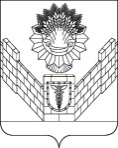 СОВЕТТБИЛИССКОГО СЕЛЬСКОГО ПОСЕЛЕНИЯТБИЛИССКОГО РАЙОНАРЕШЕНИЕот 11 июня 2019 года                                                                       № 471ст-ца ТбилисскаяО назначении выборов депутатов Совета Тбилисского сельского поселения Тбилисского района четвертого созываВ соответствии со статьей 23 Федерального закона от 6 октября 2003 года № 131-ФЗ «Об общих принципах организации местного самоуправления в Российской Федерации», статьей 10 Федерального закона от 1 июня 2002 года            № 67-ФЗ «Об основных гарантиях избирательных прав и права на участие в референдуме граждан Российской Федерации», статьей 6 Закона Краснодарского края от 26 декабря 2005 года № 966-КЗ «О муниципальных выборах в Краснодарском крае», руководствуясь статьями 26, 64 устава Тбилисского сельского поселения Тбилисского района, Совет Тбилисского сельского поселения Тбилисского района р е ш и л:Назначить выборы депутатов Совета Тбилисского сельского поселения Тбилисского района четвертого созыва на 8 сентября 2019 года.Опубликовать настоящее решение в районной газете «Прикубанские огни не позднее, чем через пять дней со дня его официального принятия.Контроль за выполнением настоящего решения возложить на  постоянно- действующую комиссию Совета Тбилисского сельского поселения Тбилисского района по вопросам осуществления населением местного самоуправления, торговле и бытовому обслуживанию населения, мобилизационной подготовки, гражданской обороны и чрезвычайных ситуаций, пожарной безопасности (Соболева).Настоящее решение вступает в силу со дня его официального опубликования.Председатель СоветаТбилисского сельского поселенияТбилисского района								В.В. СоломахинГлава Тбилисского сельского поселения Тбилисского района						А.Н. Стойкин